17.04.2020г.     5 класс    Тема. Вычитание смешанных дробей1.Повторить п.4.16 (примеры №1-5).Итак: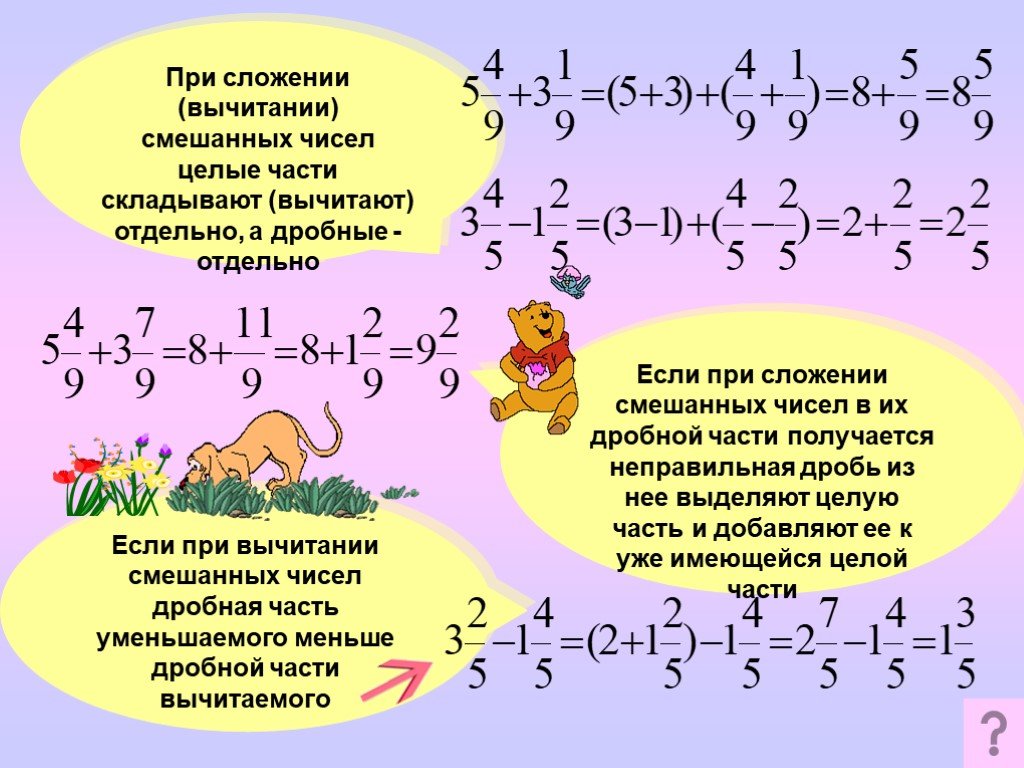 2.Выполните самостоятельно   №1004,1007(а,б,в),1011